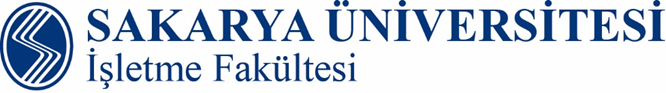 Bitirme Çalışması Sunum Değerlendirme FormuBitirme Çalışması Sunum Değerlendirme FormuBitirme Çalışması Sunum Değerlendirme FormuBitirme Çalışması Sunum Değerlendirme FormuBitirme Çalışması Sunum Değerlendirme FormuBitirme Çalışması Sunum Değerlendirme FormuÇalışmanın Başlığı:Çalışmanın Başlığı:Çalışmanın Başlığı:Çalışmanın Başlığı:20..../20….                   ………… Yarıyılı20..../20….                   ………… YarıyılıAd Soyad:Ad Soyad:Ad Soyad:Ad Soyad:Numara:Numara:DeğerlendirmeKriterleri%Değerlendirme StandartlarıDeğerlendirme StandartlarıDeğerlendirme StandartlarıPuanHakimiyet80Konuya tam anlamıyla hakimdir, metne bağlı kalmaz ve anlatımda vücut dilini kullanarak sunum yapar.Konuya tam anlamıyla hakimdir, metne bağlı kalmaz ve anlatımda vücut dilini kullanarak sunum yapar.Konuya tam anlamıyla hakimdir, metne bağlı kalmaz ve anlatımda vücut dilini kullanarak sunum yapar.80Hakimiyet80Konuya genel anlamda hakimdir. Metne bağlı kalmadan sunum yapar.Konuya genel anlamda hakimdir. Metne bağlı kalmadan sunum yapar.Konuya genel anlamda hakimdir. Metne bağlı kalmadan sunum yapar.55Hakimiyet80Konuya orta derecede hakimdir. Kısmen metne bağlı kalarak sunum yapar.Konuya orta derecede hakimdir. Kısmen metne bağlı kalarak sunum yapar.Konuya orta derecede hakimdir. Kısmen metne bağlı kalarak sunum yapar.40Hakimiyet80Konuya kısmen hakimdir. Genelde metne bağlı kalarak sunum yapar.Konuya kısmen hakimdir. Genelde metne bağlı kalarak sunum yapar.Konuya kısmen hakimdir. Genelde metne bağlı kalarak sunum yapar.25Hakimiyet80Konuya hiçbir şekilde hâkim değildir. Sunum için yeterli hazırlık yapmamıştır.Konuya hiçbir şekilde hâkim değildir. Sunum için yeterli hazırlık yapmamıştır.Konuya hiçbir şekilde hâkim değildir. Sunum için yeterli hazırlık yapmamıştır.0Görsel-İşitsel Materyal0Sunum tam anlamıyla video, resim, müzik vb. diğer materyallerle desteklenerek hazırlanmıştır.Sunum tam anlamıyla video, resim, müzik vb. diğer materyallerle desteklenerek hazırlanmıştır.Sunum tam anlamıyla video, resim, müzik vb. diğer materyallerle desteklenerek hazırlanmıştır.0Görsel-İşitsel Materyal0Sunum genel anlamda video, resim, müzik vb. diğer materyallerle desteklenerek hazırlanmıştır.Sunum genel anlamda video, resim, müzik vb. diğer materyallerle desteklenerek hazırlanmıştır.Sunum genel anlamda video, resim, müzik vb. diğer materyallerle desteklenerek hazırlanmıştır.0Görsel-İşitsel Materyal0Sunum orta düzeyde video, resim, müzik vb. diğer materyallerle desteklenerek hazırlanmıştır.Sunum orta düzeyde video, resim, müzik vb. diğer materyallerle desteklenerek hazırlanmıştır.Sunum orta düzeyde video, resim, müzik vb. diğer materyallerle desteklenerek hazırlanmıştır.0Görsel-İşitsel Materyal0Sunum kısmen video, resim, müzik vb. diğer materyallerle desteklenerek hazırlanmıştır.Sunum kısmen video, resim, müzik vb. diğer materyallerle desteklenerek hazırlanmıştır.Sunum kısmen video, resim, müzik vb. diğer materyallerle desteklenerek hazırlanmıştır.0Görsel-İşitsel Materyal0Sunum hiçbir şekilde video, resim, müzik vb. diğer materyallerle desteklenmeden hazırlanmıştır.Sunum hiçbir şekilde video, resim, müzik vb. diğer materyallerle desteklenmeden hazırlanmıştır.Sunum hiçbir şekilde video, resim, müzik vb. diğer materyallerle desteklenmeden hazırlanmıştır.0Materyalin Niteliği0Kullanılan sunum içerik açısından sunulan konuya tam anlamıyla uygun niteliktedir. Kullanılan sunum içerik açısından sunulan konuya tam anlamıyla uygun niteliktedir. Kullanılan sunum içerik açısından sunulan konuya tam anlamıyla uygun niteliktedir. 0Materyalin Niteliği0Kullanılan sunum içerik açısından sunulan konuya genel anlamda uygun niteliktedir. Kullanılan sunum içerik açısından sunulan konuya genel anlamda uygun niteliktedir. Kullanılan sunum içerik açısından sunulan konuya genel anlamda uygun niteliktedir. 0Materyalin Niteliği0Kullanılan sunum içerik açısından sunulan konuya orta düzeyde uygun niteliktedir. Kullanılan sunum içerik açısından sunulan konuya orta düzeyde uygun niteliktedir. Kullanılan sunum içerik açısından sunulan konuya orta düzeyde uygun niteliktedir. 0Materyalin Niteliği0Kullanılan sunum içerik açısından sunulan konuya kısmen uygun niteliktedir. Kullanılan sunum içerik açısından sunulan konuya kısmen uygun niteliktedir. Kullanılan sunum içerik açısından sunulan konuya kısmen uygun niteliktedir. 0Materyalin Niteliği0Kullanılan sunum içerik açısından sunulan konuya hiçbir şekilde uygun nitelikte değildir. Kullanılan sunum içerik açısından sunulan konuya hiçbir şekilde uygun nitelikte değildir. Kullanılan sunum içerik açısından sunulan konuya hiçbir şekilde uygun nitelikte değildir. 0Anlatım Dili20Anlatım dili tam anlamıyla akıcıdır. Türkçeyi tam anlamıyla doğru, düzgün ve güzel kullanır.Anlatım dili tam anlamıyla akıcıdır. Türkçeyi tam anlamıyla doğru, düzgün ve güzel kullanır.Anlatım dili tam anlamıyla akıcıdır. Türkçeyi tam anlamıyla doğru, düzgün ve güzel kullanır.20Anlatım Dili20Anlatım dili genel anlamda akıcıdır. Türkçeyi genel anlamda doğru, düzgün ve güzel kullanır.Anlatım dili genel anlamda akıcıdır. Türkçeyi genel anlamda doğru, düzgün ve güzel kullanır.Anlatım dili genel anlamda akıcıdır. Türkçeyi genel anlamda doğru, düzgün ve güzel kullanır.15Anlatım Dili20Anlatım dili orta düzeyde akıcıdır. Türkçeyi orta düzeyde doğru, düzgün ve güzel kullanır.Anlatım dili orta düzeyde akıcıdır. Türkçeyi orta düzeyde doğru, düzgün ve güzel kullanır.Anlatım dili orta düzeyde akıcıdır. Türkçeyi orta düzeyde doğru, düzgün ve güzel kullanır.10Anlatım Dili20Anlatım dili kısmen akıcıdır. Türkçeyi kısmen doğru, düzgün ve güzel kullanır.Anlatım dili kısmen akıcıdır. Türkçeyi kısmen doğru, düzgün ve güzel kullanır.Anlatım dili kısmen akıcıdır. Türkçeyi kısmen doğru, düzgün ve güzel kullanır.5Anlatım Dili20Anlatım dili hiçbir şekilde akıcı değildir. Türkçeyi hiçbir şekilde doğru, düzgün ve güzel kullanmaz.Anlatım dili hiçbir şekilde akıcı değildir. Türkçeyi hiçbir şekilde doğru, düzgün ve güzel kullanmaz.Anlatım dili hiçbir şekilde akıcı değildir. Türkçeyi hiçbir şekilde doğru, düzgün ve güzel kullanmaz.0TOPLAM TOPLAM TOPLAM TOPLAM TOPLAM Jüri Üyesi (Ad Soyad) Jüri Üyesi (Ad Soyad) Jüri Üyesi (Ad Soyad) İmza İmza İmza 